视居民为亲人的网格员	周福花，花山区西湖社区副书记。2014年调到西湖社区后担任西湖社区副书记、网格员，为了干好网格员工作，她全心全意串门入户走千家访万户；她视居民为亲人视居民事为已任的网格救急员。作为社区的副书记及网格员，她在工作上辛勤努力，争先进位创新，负责的网格内无越级上访和群体性事件发生，安全事故和治安案件为零，民情日记记述了她工作的点滴，发现和处理的多起矛盾纠纷见证了她成长的足迹。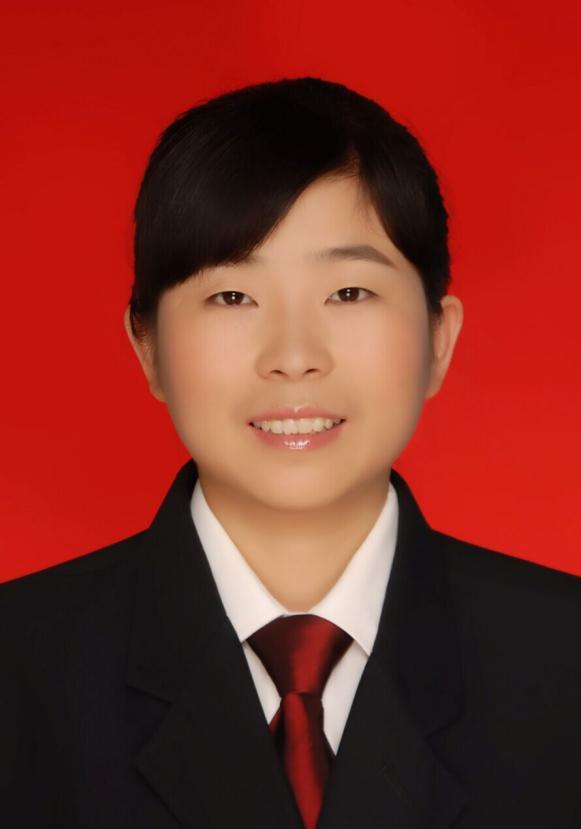 